Министерство образования и науки Челябинской областиГосударственное бюджетное профессиональное образовательное учреждение  «ЮЖНО-УРАЛЬСКИЙ МНОГОПРОФИЛЬНЫЙ КОЛЛЕДЖ»Сборникконтрольных заданий,экзаменационных материаловдля студентов заочного отделения 5 курса(на базе 9 классов)Специальность:«Право и организация социального обеспечения»Челябинск2023 г.Министерство образования и науки Челябинской областигосударственное бюджетное профессиональное образовательное учреждение  «ЮЖНО-УРАЛЬСКИЙ МНОГОПРОФИЛЬНЫЙ КОЛЛЕДЖ»УЧЕБНЫЙ ПЛАН-ГРАФИКНА 2023-2024 УЧЕБНЫЙ ГОДСПЕЦИАЛЬНОСТЬ 40.02.01 ПРАВО И ОРГАНИЗАЦИЯ СОЦИАЛЬНОГО ОБЕСПЕЧЕНИЯГРУППА ПС 521V КУРС12.09.2023 г. – 29.09.2023 г. - ЭКЗАМЕНАЦИОННАЯ СЕССИЯ 02.10.2023 г. – 29.10.2023 г. – ПРОИЗВОДСТВЕННАЯ ПРАКТИКА30.10.2023 г. -  27.11.2023 г.- ПРЕДДИПЛОМНАЯ ПРАКТИКА 22.11. 2023 г. –17.12.2023 г.- ВЫПОЛНЕНИЕ ДИПЛОМНОЙ РАБОТОЙ27.11.2023 г.  - 02.12.2023 г. - КВАЛИФИКАЦИОННЫЕ ЭКЗАМЕНЫ: ПМ.01. Обеспечение реализации прав граждан в сфере пенсионного обеспечения и социальной защиты. ПМ.02. Организационное обеспечение деятельности учреждений социальной защиты населения и органов пенсионного фонда Российской Федерации.ГОСУДАРСТВЕННАЯ ИТОГОВАЯ АТТЕСТАЦИЯ25.12.2023     – 30.12.2023  -   ЗАЩИТА ДИПЛОМНОЙ РАБОТЫЗав. заочным отделением                                                                                     И.А. ВласоваГРАЖДАНСКИЙ ПРОЦЕССВопросы к экзаменуПонятие, предмет, метод, система и источники гражданского процессуального права.Понятие и виды принципов гражданского процесса.Виды и стадии гражданского процесса.Понятие гражданских процессуальных отношений, основания их возникновения, субъекты.Понятие и  виды подведомственности.Понятие и виды  подсудности.Понятие и состав  лиц, участвующих в деле, их права и обязанности.Понятие сторон в гражданском процессе, их права и обязанности. Замена ненадлежащей стороны. Процессуальное правопреемство.Понятие и виды  третьих лиц, их права и обязанности.Формы участия прокурора в гражданском процессе.Понятие  и виды представительства в суде. Полномочия представителя.Понятие, цель и этапы судебного доказывания.Понятие и виды судебных доказательств. Факты, не подлежащие доказыванию.Средства судебного доказывания, их характеристика.Понятие и виды судебных расходов.Понятие и виды процессуальных сроков. Исчисление процессуальных сроков. Восстановление  процессуальных сроков.Понятие  приказного производства. Требования, по которым выдается судебный приказ. Вынесение  и отмена  судебного приказа.Понятие и сущность искового производства.Понятие, элементы и виды исков.Порядок предъявления иска, исковое заявление и его реквизиты.Стадия  возбуждения гражданского дела в суде первой инстанции. Отказ в принятии искового заявления, возвращение искового заявления,  оставление  искового заявления  без движения.Изменение иска, отказ от иска, признание иска, мировое соглашение Возражения  ответчика, встречный иск.Понятие, цель, задачи и содержание  стадии подготовки  гражданского дела к судебному  разбирательству.Понятие и значение  стадии судебного разбирательства  гражданского дела.Этапы судебного заседания (подготовительная часть, рассмотрение дела по существу, прения, принятие и объявление решения).Временные остановки в гражданском процессе (перерыв, отложение, приостановление).Протокол судебного заседания.Постановления суда первой инстанции, понятие и виды.Понятие судебного решения,  его  содержание, требования, предъявляемые  к судебному  решению.Понятие и сущность производства по делам, возникающим из публичных правоотношений.  Дела, рассматриваемые в данном производстве.Понятие и сущность  особого производства. Дела, рассматриваемые в данном производстве.Производство в суде апелляционной инстанции. Основания для отмены судебных постановлений. Полномочия суда апелляционной инстанции.Производство  в суде кассационной  инстанции.  Основания для отмены судебных постановлений. Полномочия суда кассационной инстанции.Производство в суде надзорной инстанции. Основания для отмены  судебных постановлений. Полномочия суда надзорной инстанции.Производство по пересмотру судебных постановлений по вновь открывшимся или  новым обстоятельствам.Понятие и сущность исполнительного производства. Лица, участвующие, в исполнительном производстве их права и обязанности. Исполнительные действия. Меры принудительного исполнения.Несудебные формы защиты права. Нотариат. Третейский суд.     Список использованной литературы Основная литература:Гражданский процесс: учебник и практикум для среднего профессионального образования / М. Ю. Лебедев [и др.] ; ответственный редактор М. Ю. Лебедев. — 3-е изд., перераб. и доп. — Москва : Издательство Юрайт, 2019. — 394 с Дополнительная литература:Власов, А.А. Гражданский процесс: учебник и практикум для среднего профессионального образования / А.А. Власов. — 9-е изд., перераб. и доп. — Москва : Издательство Юрайт, 2019. — 470 с.Лебедев, М.Ю. Гражданский процесс : учебник для академического бакалавриата / М.Ю. Лебедев. — 8-е изд., перераб. и доп. — Москва : Издательство Юрайт, 2019. — 354 с.;Зайцев, А.И. Комментарий к модельному закону «о третейских судах и третейском разбирательстве» / А.И. Зайцев. — Москва : Издательство Юрайт, 2019. — 148 с.     Нормативные правовые акты.Федеральный Конституционный Закон от 12 декабря . «Конституция Российской Федерации»,   Российская газета от 25 декабря . - N 237. Федеральный конституционный закон от 31.12.1996 г. № 1-ФКЗ «О судебной системе Российской Федерации», "Собрание законодательства РФ", 06.01.1997, N 1, ст. 1.Федеральный конституционный закон от 07.02.2011г. № 1-ФКЗ «О судах общей юрисдикции в Российской Федерации», «Собрание законодательства РФ» от 14.02.2011 № 7 ст. 898.Федеральный конституционный закон от  05.02.2014г. № 3-ФКЗ «О Верховном Суде РФ», "Собрание законодательства РФ", 10.02.2014, N 6, ст. 550.Федеральный конституционный закон от 23.06.1999г. № 1-ФКЗ «О военных судах Российской Федерации», «Собрание законодательства РФ», 28.06.1999г. №26, ст.3170.Федеральный Конституционный закон от 28.04.1995г. № 1-ФКЗ  «Об арбитражных судах в Российской  Федерации», «Собрание  законодательства РФ», 01.05.1995г. № 18 ст.1589.Гражданский процессуальный кодекс РФ: Федеральный закон № 138-ФЗ от 14.11.2002 г., "Собрание законодательства РФ", 18.11.2002, N 46, ст. 4532Арбитражный процессуальный кодекс РФ: Федеральный закон № 95-ФЗ от 24.02.2002г., «Собрание законодательства РФ» 29.07.2002г. № 30 ст. 3012.Гражданский   кодекс   РФ   часть   первая:   Федеральный   закон  №   51-ФЗ  от 30.11.1994г., "Собрание законодательства РФ", 05.12.1994, N 32, ст. 3301.Семейный кодекс Российской Федерации: Федеральный закон № 223-ФЗ от 29.12.1995 г. "Собрание законодательства РФ", 01.01.1996, N 1, ст. 16.Налоговый кодекс РФ часть вторая: Федеральный закон № 117-ФЗ от 05.08.2000 г. "Собрание законодательства РФ", 07.08.2000, N 32, ст. 3340Трудовой кодекс РФ: Федеральный закон № 197-ФЗ от 30.12.2001 г. "Собрание законодательства РФ", 07.01.2002, N 1 (ч. 1), ст. 3.Кодекс Российской Федерации об административных нарушениях: Федеральный закон № 195-ФЗ от 30.12.2001 г. "Собрание законодательства РФ", 07.01.2002, N 1 (ч. 1), ст. 1.Основы законодательства РФ о нотариате № 4462-1 от 11.02.1993 г  "Российская газета", N 49, 13.03.1993Федеральный закон от 21.07.1997 г. № 118-ФЗ «О судебных приставах», "Собрание законодательства РФ", 28.07.1997, N 30, ст. 3590.Федеральный закон от 02.10.2007 N 229-ФЗ «Об исполнительном производстве», "Собрание законодательства РФ", 08.10.2007, N 41, ст. 4849.Федеральный закон от 17.12.1998 г. № 188-ФЗ «О мировых судьях в Российской Федерации», "Собрание законодательства РФ", 21.12.1998, N 51, ст. 6270.Федеральный закон РФ № 102 -ФЗ от 24.07.2002 г. «О третейских судах в Российской    Федерации»,  "Собрание законодательства РФ", 29.07.2002, N 30, ст. 3019.Закон РФ «О гражданстве РФ» от 31.05.2002 № 62-ФЗ, «Собрание законодательства РФ», 2002- N 22.- ст. 2031.Федеральный закон от 25 июля . № 115-ФЗ "О правовом положении иностранных граждан в Российской Федерации", «Собрание законодательства РФ» от 29 июля . № 30 ст. 3032.Федеральный закон от 24.04.2008 N 48-ФЗ  "Об опеке и попечительстве", «Собрание законодательства РФ»- 2008.- N 17.- ст. 1755.Федеральный закон от 15.11.1997 N 143-ФЗ "Об актах гражданского состояния", «Собрание законодательства РФ», 1997- N 47- ст. 5340. Федеральный закон от 12 марта . N 29-ФЗ "О внесении изменений в отдельные законодательные акты Российской Федерации в связи с принятием Закона Российской Федерации о поправке к Конституции Российской Федерации "О Верховном Суде Российской Федерации и прокуратуре Российской Федерации", «Собрание законодательства РФ» от 17марта2014г. №11ст.1094.Федеральный закон от 27 июля 2010г. N 193-ФЗ "Об альтернативной процедуре урегулирования споров с участием посредника (процедуре медиации)" Собрании законодательства РФ» от 2 августа . № 31 ст. 4162.Федеральный закон от 22.12.2008г. № 262-ФЗ «Об обеспечении доступа к информации о деятельности судов в Российской Федерации», «Собрание законодательства РФ», 29.12.2008 № 52 (ч.1) ст. 6217.Федеральный закон от 30.04.2010г. № 68-ФЗ «О компенсации за нарушение права на судопроизводство в разумный срок или права на исполнение судебного акта в разумный срок», «Собрание законодательства РФ», 2010, № 18 ст.2144.Федеральный закон от 2 июля . № 187-ФЗ "О внесении изменений в отдельные законодательные акты Российской Федерации по вопросам защиты интеллектуальных прав в информационно-телекоммуникационных сетях", «Собрание законодательства РФ» от 8 июля 2013г.№27,ст.3479.Федеральный закон от 5 мая . N 126-ФЗ "О внесении изменений в отдельные законодательные акты Российской Федерации в связи с присоединением Российской Федерации к Конвенции о гражданско-правовых аспектах международного похищения детей", «Собрание законодательства РФ от 12 мая . № 19 ст. 2331.     Судебная практикаПостановление Пленума Верховного Суда РФ № 2 от 20.01.2003 г. «О некоторых вопросах, возникающих в связи с принятием и введением в действие Гражданского процессуального кодекса Российской Федерации», "Российская газета", N 15, 25.01.2003г.Постановление Пленума Верховного Суда РФ от 27 декабря . N 52 "О сроках рассмотрения судами Российской Федерации уголовных, гражданских дел и дел об административных правонарушениях" "Российской газете" от 12января2008г.N4, Постановление Пленума Верховного Суда РФ от 24 июня . N 11 "О подготовке гражданских дел к судебному разбирательству", "Российская газета"от2июля2008г.N140.Постановление Пленума Верховного Суда РФ от 26 июня . № 13 "О применении норм Гражданского процессуального кодекса Российской Федерации при рассмотрении и разрешении дел в суде первой инстанции","Российская газета" от 2 июля . № 140, (внесены изменения Постановлением Пленума Верховного Суда РФ от 9 февраля . № 3).Постановление Пленума Верховного Суда РФ от 19 июня . № 13 "О применении судами норм гражданского процессуального законодательства, регламентирующих производство в суде апелляционной инстанции", "Российская газета" от 29 июня . № 147.Постановление Пленума Верховного Суда РФ от 11 декабря . № 29 "О применении судами норм гражданского процессуального законодательства, регулирующих производство в суде кассационной инстанции",  "Российская газета" от21декабря2012г.№295,Постановление Пленума Верховного Суда РФ от 11 декабря . № 31 "О применении норм Гражданского процессуального кодекса Российской Федерации при рассмотрении судами заявлений, представлений о пересмотре по вновь открывшимся или новым обстоятельствам вступивших в законную силу судебных постановлений", "Российская газета" от 21 декабря . №295. Постановление Пленума Верховного Суда РФ от 13 декабря . № 35
"Об открытости и гласности судопроизводства и о доступе к информации о деятельности судов", "Российская газета", N 292, 19.12.2012,Средства освоения и обеспечения дисциплины      Информационно правовая система «Гарант», «Консультант Плюс»Интернет-источники      Электронная библиотека ЮРайт, Электронная библиотека IPRbooks.СТРАХОВОЕ ДЕЛОВопросы к дифференцированному зачету1.Понятие, функции  страхования 2.Принципы, источники, регулирующие страховое дело3. Стороны, участвующие в страховании4. Понятие риска и вероятности события5. Страховая компания: понятие сущность, порядок организации  направления деятельности6. Понятие страхового рынка и его элементов7. Страховой тариф как элемент системы цен8.Тарифная ставка и методы её расчета9.Сущность и задачи построения страховых услуг10. Методика расчета страховых тарифов11.Сущность страхового взноса12. Виды страховых премий13. Страховые возмещения по видам страхования14. Государственный контроль за страховой деятельностью страховщиков15. Договор страхования: понятие, стороны, форма договора и его существенные условия16. Особенности и виды личного страхования17. Особенности страхования имущества18. Особенности страхования ответственности19. Особенности страхования предпринимательских рисков20. Сущность сострахования и перестрахования21. Понятие социального страхования22. Принципы осуществления социального страхования23. Понятие обязательного государственного страхования24. Добровольное социальное страхование, его отличительные черты25. Страховые споры и их разрешениеИНФОРМАЦИОННЫЕ ТЕХНОЛОГИИ В ПРОФЕССИОНАЛЬНОЙ ДЕЯТЕЛЬНОСТИВопросы к экзаменуПонятие информационных и коммуникационных технологий, их классификация и роль в обработке юридической информации.Компьютер как техническое устройство обработки юридической информации, назначение, состав, основные характеристики компьютера.Программное обеспечение и его виды.Текстовый редактор. Возможности. Понятие форматирования и редактирование текста.Возможности системы электронных таблиц для анализа, планирования, прогнозирования хозяйственной деятельности предприятия и решения различных задач.Средства деловой графики – наглядное представление результатов с помощью диаграмм. Справочно-правовые системы (СПС) в профессиональной деятельности юриста. Основные функции и правила работы с СПС Поисковые возможности СПС. Обработка результатов поиска. Работа с содержимым документов. Совместное использование СПС и информационных технологий.Основные компоненты компьютерных сетей. Применение электронных коммуникаций в профессиональной деятельности юриста.Сервисы локальных и глобальных сетей. Технология поиска информации в Интернет. Организация работы с электронной почтой.Основные угрозы и методы обеспечения информационной безопасности. Принципы защиты информации от несанкционированного доступа.Правовые аспекты использования информационных технологий и программного обеспечения. Правовое регулирование в области информационной безопасности.Антивирусные средства защиты информации.Список литературыВопросы к междисциплинарному экзамену  по Профессиональному модулю 01 «Обеспечение реализации прав граждан в сфере пенсионного обеспечения и социальной защиты»5 курс (заочная форма обучения)Вопросы по МДК 01.01 «Право социального обеспечения»Круг лиц,  условия назначения  и продолжительность выплаты пособия по временной нетрудоспособности. Размер и порядок   исчисления    пособия по временной нетрудоспособности. Круг лиц,  размер, продолжительность выплаты пособия по беременности и родам.  Единовременное пособие женщинам, вставшим на учет в ранние сроки беременности.   Единовременное пособие при рождении ребенка (федеральное и региональное). Единовременное пособие при передаче ребенка (детей) на воспитание в семью. Круг лиц, размер и сроки назначения ежемесячного пособия по уходу за ребенком до достижения им возраста 1,5 лет. Ежемесячное пособие на ребенка в возрасте до 16 лет (учащегося школы-18 лет). Условия, размеры, сроки назначения. Документы, необходимые для назначения данного пособия (региональное).Порядок подсчета среднедушевого дохода, дающего право на получение пособия (регионального)  на ребенка в возрасте до 16 лет (учащегося школы  - до 18 лет).Пособия семье военнослужащего, проходящего военную службу по призыву.Социальное пособие на погребение.Компенсационная выплата трудоспособным лицам, осуществляющим уход за нетрудоспособными гражданами. Круг лиц, имеющих право на дополнительные меры государственной поддержки семей, имеющих детей  (материнский семейный капитал). Порядок оформления сертификата на МСК.Размер материнского (семейного) основные направления его использования. Ежемесячная денежная выплата отдельным категориям граждан. Порядок предоставления набора социальных услуг отдельным категориям граждан.Ежемесячная денежная выплата Героям РФ и Героям социалистического труда. Социальная доплата к пенсии. Понятие, принципы и виды  социального обслуживания.Стационарные учреждения социального обслуживания. Виды, условия помещения, содержания, выписки.Правовое положение Комплексных центров социального обслуживания населения. Правовое положение отделений социальной помощи на дому.Основные направления социальной реабилитации  инвалидов. Трудоустройство инвалидов. Обеспечение инвалидов протезно-ортопедическими изделиями.Основные принципы организации медицинской помощи в РФ. Обязательное медицинское страхование.Понятие и виды льгот в системе социального обеспечения.Льготы для инвалидов.29.  Льготы для многодетных семей30. Льготы для детей - сирот и детей, оставшихся без попечения родителей.       31. Понятие, виды и общая характеристика пособий.        32.  Виды и общая характеристика компенсационных выплат в системе социального  обеспечения.  ПСИХОЛОГИЯ СОЦИАЛЬНО-ПРАВОВОЙ ДЕЯТЕЛЬНОСТИВопросы к экзаменуОсновные этапы развития психологии. Отрасли психологии.Методы исследования в психологии. Объяснительные принципы психологии.Мозг человека. Ассиметрия межполушарная.Ощущения. Основные виды, меры ощущений.Восприятие. Основные свойства образа восприятия. Восприятие человеком пространства, движения и времени.Внимание. Основные виды внимания. Свойства и функции внимания.Память, процессы, виды и законы памяти.Воображение. Основные виды воображения. Основные функции воображения. Идеомоторный акт.Мышление. Основные виды мышления. Процессы, операции, формы мышления.Речь. Виды и функции речи. Сознание и бессознательное, их соотношение в регуляции психики и поведения человека.Личность. Структура личности в разных теориях.Теории личностиПонятие и виды способностей. Способности и задатки.Темперамент. Основные свойства и типы темперамента. Органическая основа темперамента.Понятие о воле. Волевые качества человека.Характер человека, его структура. Типология характеров (Э.Кречмер, К.Леонгард и А.Личко, Э.Фромм).Эмоции. Виды и функции эмоций человека. Типичная динамика эмоциональных состояний.Потребности и мотивы поведения. Виды потребностей и мотивов.  Деятельность. Структура и динамика человеческой деятельности.Общение. Каналы, средства и приемы общения.Стили поведения в конфликтной ситуации.Человеческие взаимоотношения,  их виды.Взаимоотношения людей в малых социальных группах.Восприятие и понимание человека человеком. Основные законы восприятия и понимания людьми друг друга.Социализация личности,  формирование социальной установки.Деонтология социального работника.Этика и психология профессиональной деятельности юриста.Возрастная психология. Ранняя, средняя и поздняя взрослость.Понятие и виды медицинской экспертизы.Порядок направления на МСЭ, порядок освидетельствования и  переосвидетельствования.Понятие и классификация ограничений жизнедеятельности.Экспертиза временной нетрудоспособности. Документы, удостоверяющие  временную нетрудоспособность.Перечень рекомендуемых учебных изданий, Интернет-ресурсов, дополнительной литературыОсновная: Аверин В. А.. Психология человека от рождения до смерти. 2002Психология. Разработки занятий. 11 класс/сост.Р.М.Мухаметова – Волгоград: ИТД «Корифей». – 128с. Психология социально-правовой деятельности. Учебник и практикум для СПО. (Сережко Т.А., Васильченко Т.З., Волобуева Н.М.). 2021.– 283с. Дополнительная:Геронтопсихология : учеб. пособие / О. И. Дорогина, Г39 Ю. В. Лебедева, Л. В. Токарская, Е. В. Хлыстова ; под общ. ред. Ю. В. Лебедевой ; Министерство науки и высшего образования Российской Федерации, Уральский федеральный университет. – Екатеринбург : Изд-во Урал. ун-та, 2020 – 131 с. Учебное пособие для подготовки к квалификационному экзамену по ПМ 01 Обеспечение реализации прав граждан в сфере пенсионного обеспечения и социальной защиты в части содержания МДК 01.02 Психология социально-правовой деятельности / автор – составитель И.Г.Орлова – Чита: Изд-во БГУЭП, 2013. – 34 с.Фирсов, М. В.  Психология социальной работы : учебник и практикум для среднего профессионального образования / М. В. Фирсов, Б. Ю. Шапиро. — 6-е изд., перераб. и доп. — Москва : Издательство Юрайт, 2021. — 386 с.Интернет-источникиhttps://nsportal.ru.https://stydopedya.ru/2_11_tema--psihicheskie-sostoyaniya-cheloveka.htmlhttps://edu.petrsu.ru/files/upload/6199_1479979917.pdf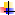 Наименование дисциплиныКонтрольные/курсовые работыЭкзаменыЗачетыСтраховое дело--ДЗПСО-+-ИТПД-+-Психология социально-правовой деятельности-+-Гражданский процесс-+-Иностранный язык--ДЗВСЕГО-42Перечень рекомендуемых учебных изданий, Интернет-ресурсов, дополнительной литературыНормативные правовые акты:1.  Гражданский кодекс Российской Федерации (ГК РФ) (часть первая от 30 ноября 1994 года N 51-ФЗ)2.  Гражданский кодекс Российской Федерации часть 2 (ГК РФ ч.2) от 26 января 1996 года N 14-ФЗ3. Закон РФ от 27.11.1992 N 4015-1 (ред. от 03.08.2018) "Об организации страхового дела в Российской Федерации"4.  Федеральный закон "Об обязательном медицинском страховании в Российской Федерации" от 29.11.2010 N 326-ФЗ (последняя редакция)5.  Федеральный закон "Об обязательном пенсионном страховании в Российской Федерации" от 15.12.2001 N 167-ФЗ (последняя редакция)6.  Федеральный закон "Об обязательном страховании гражданской ответственности владельцев транспортных средств" от 25.04.2002 N 40-ФЗ (последняя редакция)7. Федеральный закон "Об обязательном государственном страховании жизни и здоровья военнослужащих, граждан, призванных на военные сборы, лиц рядового и начальствующего состава органов внутренних дел Российской Федерации, Государственной противопожарной службы, сотрудников учреждений и органов уголовно-исполнительной системы, сотрудников войск национальной гвардии Российской Федерации" от 28.03.1998 N 52-ФЗ (последняя редакция)8.  Федеральный закон "О страховании вкладов физических лиц в банках Российской Федерации" от 23.12.2003 N 177-ФЗ (последняя редакция)Основные источники: 1. Захарова Н.А. Основы страховых отношений [Электронный ресурс]: учебное пособие для СПО/ Захарова Н.А.— Электрон. текстовые данные.— Саратов: Профобразование, Ай Пи Эр Медиа, 2019.— 186 c.— Режим доступа: http://www.iprbookshop.ru/79440.html.— ЭБС «IPRbooks»2. Захарова Н.А. Страховое дело [Электронный ресурс]: учебник для СПО/ Захарова Н.А.— Электрон. текстовые данные.— Саратов: Профобразование, Ай Пи Ар Медиа, 2020.— 274 c.— Режим доступа: http://www.iprbookshop.ru/90199.html.— ЭБС «IPRbooks»3. Турчаева И.Н. Страхование [Электронный ресурс]: учебное пособие/ Турчаева И.Н.— Электрон. текстовые данные.— Саратов: Ай Пи Эр Медиа, 2018.— 360 c.— Режим доступа: http://www.iprbookshop.ru/72817.html.— ЭБС «IPRbooks»Дополнительные источники:1. Белоусов Д.С. Страховое право [Электронный ресурс]: учебное пособие/ Белоусов Д.С.— Электрон. текстовые данные.— Саратов: Ай Пи Эр Медиа, 2010.— 43 c.— Режим доступа: http://www.iprbookshop.ru/1462.html.— ЭБС «IPRbooks»2. Годин А.М. Страхование [Электронный ресурс]: практикум/ Годин А.М., Косов М.Е., Фрумина С.В.— Электрон. текстовые данные.— Москва: Дашков и К, 2017.— 208 c.— Режим доступа: http://www.iprbookshop.ru/85454.html.— ЭБС «IPRbooks»3. Захарова Н.А. Основы страховых отношений [Электронный ресурс]: учебное пособие для СПО/ Захарова Н.А.— Электрон. текстовые данные.— Саратов: Профобразование, Ай Пи Эр Медиа, 2019.— 186 c.— Режим доступа: http://www.iprbookshop.ru/79440.html.— ЭБС «IPRbooks»Интернет-ресурсы:http:// www.pfrf.ru/http:// www.rgs.ru/http:// www.ffoms.ru/http:// www.fss.ru/Основная:Основная:Дополнительная1. Кулантаева И.А. Информационные технологии в юридической деятельности 1. Кулантаева И.А. Информационные технологии в юридической деятельности 1. Кулантаева И.А. Информационные технологии в юридической деятельности 1. Кулантаева И.А. Информационные технологии в юридической деятельности 1. Кулантаева И.А. Информационные технологии в юридической деятельности 1. Кулантаева И.А. Информационные технологии в юридической деятельности 1. Кулантаева И.А. Информационные технологии в юридической деятельности 1. Кулантаева И.А. Информационные технологии в юридической деятельности [Электронный ресурс]: практикум для СПО/ Кулантаева И.А.— Электрон. текстовые данные.— Саратов: Профобразование, 2020.— 109 c.— Режим доступа: http://www.iprbookshop.ru/91872.html.— ЭБС «IPRbooks» [Электронный ресурс]: практикум для СПО/ Кулантаева И.А.— Электрон. текстовые данные.— Саратов: Профобразование, 2020.— 109 c.— Режим доступа: http://www.iprbookshop.ru/91872.html.— ЭБС «IPRbooks» [Электронный ресурс]: практикум для СПО/ Кулантаева И.А.— Электрон. текстовые данные.— Саратов: Профобразование, 2020.— 109 c.— Режим доступа: http://www.iprbookshop.ru/91872.html.— ЭБС «IPRbooks» [Электронный ресурс]: практикум для СПО/ Кулантаева И.А.— Электрон. текстовые данные.— Саратов: Профобразование, 2020.— 109 c.— Режим доступа: http://www.iprbookshop.ru/91872.html.— ЭБС «IPRbooks» [Электронный ресурс]: практикум для СПО/ Кулантаева И.А.— Электрон. текстовые данные.— Саратов: Профобразование, 2020.— 109 c.— Режим доступа: http://www.iprbookshop.ru/91872.html.— ЭБС «IPRbooks» [Электронный ресурс]: практикум для СПО/ Кулантаева И.А.— Электрон. текстовые данные.— Саратов: Профобразование, 2020.— 109 c.— Режим доступа: http://www.iprbookshop.ru/91872.html.— ЭБС «IPRbooks» 2. Канивец, Е. К. Информационные технологии в профессиональной деятельности : курс лекций 2. Канивец, Е. К. Информационные технологии в профессиональной деятельности : курс лекций 2. Канивец, Е. К. Информационные технологии в профессиональной деятельности : курс лекций 2. Канивец, Е. К. Информационные технологии в профессиональной деятельности : курс лекций 2. Канивец, Е. К. Информационные технологии в профессиональной деятельности : курс лекций 2. Канивец, Е. К. Информационные технологии в профессиональной деятельности : курс лекций 2. Канивец, Е. К. Информационные технологии в профессиональной деятельности : курс лекций 2. Канивец, Е. К. Информационные технологии в профессиональной деятельности : курс лекций 2. Канивец, Е. К. Информационные технологии в профессиональной деятельности : курс лекций 2. Канивец, Е. К. Информационные технологии в профессиональной деятельности : курс лекций 2. Канивец, Е. К. Информационные технологии в профессиональной деятельности : курс лекций / Е. К. Канивец. — Оренбург : Оренбургский государственный университет, ЭБС АСВ, 2015. — 108 c. — ISBN 978-5-7410-1192-8. — Текст : электронный// Электронно-библиотечная система IPR BOOKS : [сайт]. — URL: http://www.iprbookshop.ru/54115.html/ Е. К. Канивец. — Оренбург : Оренбургский государственный университет, ЭБС АСВ, 2015. — 108 c. — ISBN 978-5-7410-1192-8. — Текст : электронный// Электронно-библиотечная система IPR BOOKS : [сайт]. — URL: http://www.iprbookshop.ru/54115.html/ Е. К. Канивец. — Оренбург : Оренбургский государственный университет, ЭБС АСВ, 2015. — 108 c. — ISBN 978-5-7410-1192-8. — Текст : электронный// Электронно-библиотечная система IPR BOOKS : [сайт]. — URL: http://www.iprbookshop.ru/54115.html/ Е. К. Канивец. — Оренбург : Оренбургский государственный университет, ЭБС АСВ, 2015. — 108 c. — ISBN 978-5-7410-1192-8. — Текст : электронный// Электронно-библиотечная система IPR BOOKS : [сайт]. — URL: http://www.iprbookshop.ru/54115.html/ Е. К. Канивец. — Оренбург : Оренбургский государственный университет, ЭБС АСВ, 2015. — 108 c. — ISBN 978-5-7410-1192-8. — Текст : электронный// Электронно-библиотечная система IPR BOOKS : [сайт]. — URL: http://www.iprbookshop.ru/54115.html/ Е. К. Канивец. — Оренбург : Оренбургский государственный университет, ЭБС АСВ, 2015. — 108 c. — ISBN 978-5-7410-1192-8. — Текст : электронный// Электронно-библиотечная система IPR BOOKS : [сайт]. — URL: http://www.iprbookshop.ru/54115.html/ Е. К. Канивец. — Оренбург : Оренбургский государственный университет, ЭБС АСВ, 2015. — 108 c. — ISBN 978-5-7410-1192-8. — Текст : электронный// Электронно-библиотечная система IPR BOOKS : [сайт]. — URL: http://www.iprbookshop.ru/54115.html/ Е. К. Канивец. — Оренбург : Оренбургский государственный университет, ЭБС АСВ, 2015. — 108 c. — ISBN 978-5-7410-1192-8. — Текст : электронный// Электронно-библиотечная система IPR BOOKS : [сайт]. — URL: http://www.iprbookshop.ru/54115.html/ Е. К. Канивец. — Оренбург : Оренбургский государственный университет, ЭБС АСВ, 2015. — 108 c. — ISBN 978-5-7410-1192-8. — Текст : электронный// Электронно-библиотечная система IPR BOOKS : [сайт]. — URL: http://www.iprbookshop.ru/54115.html3.Шандриков, А. С. Информационные технологии : учебное пособие / А. С. Шандриков. — 3-е изд3.Шандриков, А. С. Информационные технологии : учебное пособие / А. С. Шандриков. — 3-е изд3.Шандриков, А. С. Информационные технологии : учебное пособие / А. С. Шандриков. — 3-е изд3.Шандриков, А. С. Информационные технологии : учебное пособие / А. С. Шандриков. — 3-е изд3.Шандриков, А. С. Информационные технологии : учебное пособие / А. С. Шандриков. — 3-е изд3.Шандриков, А. С. Информационные технологии : учебное пособие / А. С. Шандриков. — 3-е изд3.Шандриков, А. С. Информационные технологии : учебное пособие / А. С. Шандриков. — 3-е изд3.Шандриков, А. С. Информационные технологии : учебное пособие / А. С. Шандриков. — 3-е изд3.Шандриков, А. С. Информационные технологии : учебное пособие / А. С. Шандриков. — 3-е изд3.Шандриков, А. С. Информационные технологии : учебное пособие / А. С. Шандриков. — 3-е изд3.Шандриков, А. С. Информационные технологии : учебное пособие / А. С. Шандриков. — 3-е изд. — Минск : Республиканский институт профессионального образования (РИПО), 2019. — 444 c.. — Минск : Республиканский институт профессионального образования (РИПО), 2019. — 444 c.. — Минск : Республиканский институт профессионального образования (РИПО), 2019. — 444 c.. — Минск : Республиканский институт профессионального образования (РИПО), 2019. — 444 c.. — Минск : Республиканский институт профессионального образования (РИПО), 2019. — 444 c.. — Минск : Республиканский институт профессионального образования (РИПО), 2019. — 444 c.. — Минск : Республиканский институт профессионального образования (РИПО), 2019. — 444 c.. — Минск : Республиканский институт профессионального образования (РИПО), 2019. — 444 c.. — Минск : Республиканский институт профессионального образования (РИПО), 2019. — 444 c.. — Минск : Республиканский институт профессионального образования (РИПО), 2019. — 444 c.. — Минск : Республиканский институт профессионального образования (РИПО), 2019. — 444 c.— ISBN 978-985-503-887-1. — Текст : электронный // Электронно-библиотечная система— ISBN 978-985-503-887-1. — Текст : электронный // Электронно-библиотечная система— ISBN 978-985-503-887-1. — Текст : электронный // Электронно-библиотечная система— ISBN 978-985-503-887-1. — Текст : электронный // Электронно-библиотечная система— ISBN 978-985-503-887-1. — Текст : электронный // Электронно-библиотечная система— ISBN 978-985-503-887-1. — Текст : электронный // Электронно-библиотечная система— ISBN 978-985-503-887-1. — Текст : электронный // Электронно-библиотечная система— ISBN 978-985-503-887-1. — Текст : электронный // Электронно-библиотечная система— ISBN 978-985-503-887-1. — Текст : электронный // Электронно-библиотечная системаIPR BOOKS : [сайт]. — URL: http://www.iprbookshop.ru/94301.html IPR BOOKS : [сайт]. — URL: http://www.iprbookshop.ru/94301.html IPR BOOKS : [сайт]. — URL: http://www.iprbookshop.ru/94301.html IPR BOOKS : [сайт]. — URL: http://www.iprbookshop.ru/94301.html IPR BOOKS : [сайт]. — URL: http://www.iprbookshop.ru/94301.html IPR BOOKS : [сайт]. — URL: http://www.iprbookshop.ru/94301.html IPR BOOKS : [сайт]. — URL: http://www.iprbookshop.ru/94301.html 